Curriculum VitaeJibril I.S. Al-hawarin Al -Tawara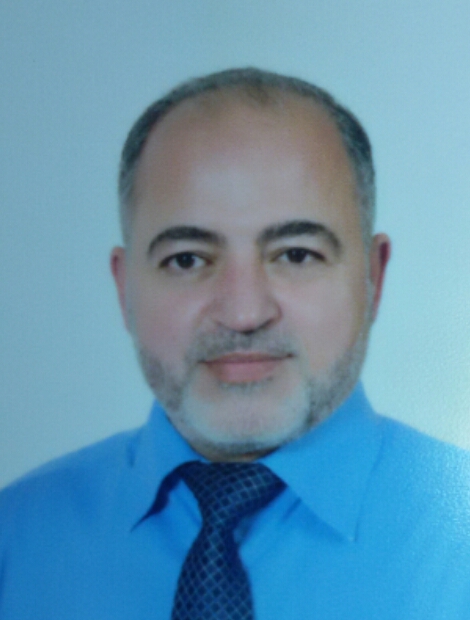 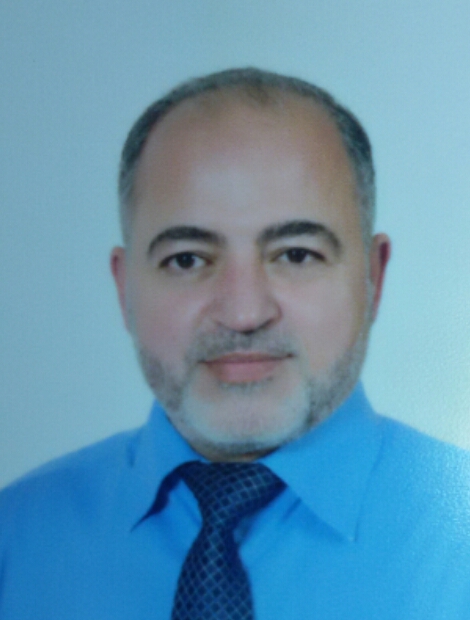 February 2021Personal _________________________________________________Academic Qualifications __________________________________________Specialty _________________________________________________________Career History ___________________________________________________Administrative Experience _________________________________________HONORS, SCHOLARSHIPS, AWARDS AND GRANTS_________________Professional memberships and Services _____________________________Research Interest ___________________________________________________Publications ________________________________________________________Teaching__________________________________________________________Skills__________________________________________________________Workshops______________________________________________________Foundation for Excellence in teaching online. Arizona State University.Windows for education Certificate. Microsoft/ educator Center,2020.Master Microsoft Teams for remote learning. Certificate. Microsoft/ educator Center,2020.Training of Trainers (TOT) Certificate . EDRAAK by IBCT.2020.Interactive Media Research Certificate . EDRAAK by Ajman University.Microsoft Teams Course(1. All about teams) Certificate. Microsoft/ educator Center,2020.Microsoft Teams Course(2. Let’s Share) Certificate. Microsoft/ educator Center,2020.Microsoft Teams Course(2 Working with students) Certificate. Microsoft/ educator Center,2020.Microsoft forms: Creating Authen Assessments Certificate. Microsoft/ educator Center,2020.Transform Learning with Microsoft teams Certificate. Microsoft/ educator Center,2020.Muta'a University ICDL 2015.Attended a course in Assessment and Evaluation, Al-Balqa’ Applied University,1999 .Attended a course in Computer and Internet. Al-Balqa’ Applied University,2003 .Attended a seminar in Quality assurance of education. King Faisal University- Saudi Arabia.Place of BirthJordanDate of BirthOctober 01, 1965Marital StatusMarriedNationalityJordanianWork AddressDepartment of Chemistry, College of Science, Al-Hussein Bin Talal University, Ma′an, Jordan. Phone: +962-3-2179000 Ext.:6323,         E-mail: jibhawrin@ahu.edu.joAcademic Rank (date)Associate Professor (2013)Permanent Address71111 Ma’an , Jordan. Cell Phone:+962-778440644, E-mail: jibhawrin@yahoo.com1991 - 1994Ph.D Chemistry, Moscow stste university, Moscow,1985 - 1990M.Sc and B.Sc. in Chemical Eng., Lviv polytechnic institute, Ukraine. General Specialization:                   ChemistrySpecialization :     Polymer ChemistryDec. 2019 -PresentAssociate Professor A, Department of Chemistry, College of Science, Al-Hussein Bin Talal University, Ma'an, Jordan.Sept.2013- Dec. 2019  Associate Professor B, Department of Chemistry, College of Science, Al-Hussein Bin Talal University, Ma'an, Jordan.May. 2012 - Sept.2013Assistant Professor, Faculty of science, Chemistry departments, Al-Hussein Bin Talal University, Ma'an, Jordan.Sept.2011- May. 2012Full time lecturer, Faculty of science, Chemistry departments, Al-Hussein Bin Talal University, Ma'an, Jordan.Sept.2003- Sept.2011Assistant Professor, Faculty of science, Chemistry departments, King Faisal University, Alhufof, Saudi Arabia.Positions Positions Sept. 2013 – Sept. 2014Chairman of Chemistry Department, Al-Hussein Bin Talal University, Ma'an, JordanFeb. 2013 – Sept. 2013Deputy Dean for student affairs, Al-Hussein Bin Talal University, Ma'an, JordanSept. 2012 - Feb. 2013Chairman of Chemistry Department, Al-Hussein Bin Talal University, Ma'an, JordanCommitteesCommitteesDifferent committee in Chemistry department and science collegeSept.2020 - 2021Member of the university council. 2018Grant" Study and modification of different polymer composites for extracting heavy metals from water"Membership(s)Member of editorial board of the far east journal of Chemistry.            http://www.pphmj.com/journals/fejc_editorial_board.htmService(s) Suspension and emulsion polymerizationDeveloping and investigation of a new polymer composites and membrane.Organic synthesis.Polymer synthesis.Biopolymers.Peer-reviewed journal articlesA thermochemical parameters and theoretical study of the chlorinated compounds of thiophene. Saraireh, Ibrahim AM; Altarawneh, Mohammednoor; Alhawarin, Jibril; Almatarneh, Mansour H. Heteroatom Chemistry.2019Synthesis and characterization of β-Diketimine Schiff base complexes with Ni (II) and Zn (II) Ions: Experimental and Theoretical Study. Saraireh, Ibrahim AM; Altarawneh, Mohammednoor; Alhawarin, Jibril; Salman, Mahmoud; Abu-Yamin, Abdel Aziz; Alasad, Randa. Journal of Chemistry.2019.Synthesis Characterization, Crystal Structure, and Fluorescence of a New Samarium Schiff Base Complex. A. A. Abu-YaminM. A. AlDamenEmail authorM. O. SinnokrotH. K. JuwhariM. SalmanI. SarairahJ. Al-HawarinM. S. Mubarak. Journal of Structural Chemistry. December 2018, Volume 59, Issue 8, pp 1935–1943."The crystal structure of ethyl 4-((2-hydroxybenzyl) amino) benzoate, a Schiff base, C16H17NO3." Zeitschrift für Kristallographie-New Crystal Structures (2017).‏Enhanced physical Properties of PVA-Based SWCNTs Nanocomposites Through Ozone      Treatment of SWCNTs. Journal of Reinforced Plastics and Composites.Effect of Surfactant Chain Length on the Rheological Properties of Cationic Surfactants and a Hydrophobic  CounterionAbdel-Rahem ; Al-HawarinJournal of dispersion science and technology (Online) 2013, 34, 55 – 63.Dilectric and thermal properties of PEO doped with cadimium chloride saltAl-Hawarin ; Ayesh ; Abdel-RahemChinese journal of polymer science 2012, 30, 143 – 151.The Influence of Surfactant’s Synergism on the Solubilisation of Some   Fluorescent Compounds Abdel-Rahem, R. A.M., Abdel Shafi Ayoub, A., Al-Hawarine, J. I.Tenside, surfactants, detergents 2011, 6, 445 – 452Dissolution rate of sodium fatty alcohol sulfate FAS - SurfactantsAbdel-Rahem ; Al-HawarinTenside, surfactants, detergents 2007, 44, 260 – 265.Gritskova, I A., N. I. Prokopov1, A. G. Markov1, A. E. Chalykh1, and D. Al Khavarin.Polystyrene suspensions prepared in the presence of a carboxyl-containing organosilicon surfactant. olymer science. Series B A. 2005, vol. 47, n° 3-4, pp. 127-131.Gritskova, I A. / Krasheninnikova, I G. / Dorokhova, E A. / Nuss, P V. / Gusev, S A. / Al'-Khavarin, D I.Stable poly(styrene-co-methacrylate) suspensions with narrow particle size distribution. Colloid journal of the Russian Academy of Sciences A. 1995, vol. 57, n° 2, pp. 166-169.Gritskova, I A. / Krasheninnikova, I G. / Dorokhova, E A. / Nuss, P V. / Gusev, S A. / Al'-Khavarin, D I.Adsorption of proteins on a surface of polystyrenemethacrylate suspensions particles. Kolloidnyj Zhurnal A. 1994, vol. 56, n° 4, pp. 487-490.Gritskova; Krasheninnikova, I G.; Al'-Khavarin D. I. ; Nuss, P V.; Dorokhova, E A; Gzhiwa-Niksin’ska I. Stable poly(styrene-co-methacrylate) suspensions with narrow particle size distribution. Colloid journal of the Russian Academy of Sciences A. 1995, vol. 57, n° 2, pp. 166-169.Courses Taught-postgraduate2011- till date: Dept of Chemistry, Al-Hussein Bin Talal UniversityI taught the following courses:Polymer chemistry Organic chemistry (I) , (II) and lab.General Chemistry (I) and (II)General Chemistry Lab (I and II)Scientific research..Computer For chemistry.2003-2011:, Dept of Chemistry, King Faisal University- Saudi ArabiaGeneral Chemistry (I and II )General Chemistry Lab (I and II)Polymer chemistry.Applied chemistry.Chemical terminology.Organic chemistry (I and II )Organic chemistry (I and II )1998-2003: Teacher A , Al-Balqa’ Applied University, General Chemistry (I and II )General Chemistry Lab (I and II)Organic chemistry (I and II )Organic chemistry (I and II )Industrial Chemistry.LanguagesArabic (native)English (excellent)Russian (excellent)Ukrainian (Good)